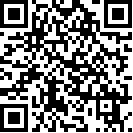 	Meeting of States parties to the Convention on the Elimination of All Forms of Discrimination against WomenEighteenth meeting, 26 June 2014		Annotated provisional agenda		Provisional agenda1.	Opening of the meeting by the representative of the Secretary-General.2.	Election of the Chair.3.	Adoption of the agenda.4.	Election of other officers of the meeting.5.	Election, in accordance with article 17, paragraphs 4 and 5, of the Convention, of twelve members of the Committee to replace those whose terms are due to expire on 31 December 2014.6.	Other matters.		Annotations		Item 6Article 28 of the Convention provides that the Secretary-General, as depositary, shall receive and circulate to all States the text of reservations made by States at the time of ratification or accession. It also provides that the Secretary-General shall inform States parties of any reservation withdrawn by notification after such notification is received.